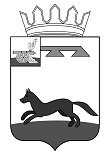 СОВЕТ ДЕПУТАТОВ ХИСЛАВИЧСКОГО ГОРОДСКОГО ПОСЕЛЕНИЯ ХИСЛАВИЧСКОГО РАЙОНА СМОЛЕНСКОЙ ОБЛАСТИРЕШЕНИЕот 10.12.2020г.                                                                                                                №13Об отчете о поступлении и расходовании средств местного бюджета, выделенных избирательной комиссии муниципального образования Хиславичского городского поселения Хиславичского района Смоленской области на подготовку и проведение выборов депутатов Совета депутатов Хиславичского городского поселения Хиславичского района Смоленской области четвёртого созываВ соответствии с Федеральным законом от 12 июня 2002 года № 67-ФЗ 
«Об основных гарантиях избирательных прав и права на участие в референдуме граждан Российской Федерации», областным законом от 3 июля 2003 года № 41-з «О выборах органов местного самоуправления в Смоленской области», Уставом муниципального образования Хиславичского городского поселения Хиславичского района смоленской области, заслушав информацию председателя избирательной комиссии муниципального образования Хиславичского городского поселения Хиславичского района Смоленской области Усовой Т.А., Совет депутатов Хиславичского городского поселения Хиславичского района Смоленской областиРЕШИЛ:1. Принять к сведению и одобрить отчет о поступлении и расходовании средств местного бюджета, выделенных избирательной комиссии муниципального образования Хиславичского городского поселения Хиславичского района Смоленской области на подготовку и проведение выборов депутатов Совета депутатов Хиславичского городского поселения Хиславичского района Смоленской области четвёртого созыва2. Настоящее решение вступает в силу после подписания размещению на сайте Администрации муниципального образования «Хиславичский район» Смоленской области http://hislav.admin-smolensk.ru в сети Интернет.Глава муниципального образования Хиславичского городского поселения Хиславичского района Смоленской области                __________            О.Б.Маханёк 